Общие положенияНастоящее Положение является локальным нормативным актом, регламентирующим деятельность Школы.Настоящее Положение принимается педсоветом Школы и утверждается директором. Изменения и дополнения к Положению принимаются в составе новой редакции Положения педсоветом и утверждается директором. После принятия новой редакции Положения предыдущая редакция утрачивает силу.Положение о мерах по предупреждению коррупции разработано в соответствии с нормами действующего законодательства:Федеральным законом от 28.12.2008 № 273-ФЗ «О противодействии коррупции» (ст. 13.3)Указом Президента Российской Федерации от 2 апреля 2013 № 309 "О мерах по реализации отдельных положений Федерального закона "О противодействии коррупции" (подпункт "б" пункта 25)Уставом муниципального образования город Ковров Владимирской области, утвержденным решением Ковровского городского Совета народных депутатов от 15.06.2005 №100 (ст.27,46)Решением Совета народных депутатов города Коврова от 26.08.2015мг. №231«Об утверждении Положения о мерах по предупреждению коррупции в муниципальных учреждениях и предприятиях»1.4. Термины и определенияКоррупция - злоупотребление служебным положением, дача взятки, получение взятки, злоупотребление полномочиями, коммерческий подкуп либо иное незаконное использование физическим лицом своего должностного положения вопреки законным интересам общества и государства в целях получения выгоды в виде денег, ценностей, иного имущества или услуг имущественного характера, иных имущественных прав для себя или для третьих лиц либо незаконное предоставление такой выгоды указанному лицу другими физическими лицами. Коррупцией также является совершение перечисленных деяний от имени или в интересах юридического лица (пункт 1 статьи 1 Федерального закона от 25.12.2008 № 273-ФЗ "О противодействии коррупции").Противодействие коррупции - деятельность федеральных органов государственной власти, органов государственной власти субъектов Российской Федерации, органов местного самоуправления, институтов гражданского общества, организаций и физических лиц в пределах их полномочий (пункт 2 статьи 1 Федерального закона от 25.12.2008 №273-Ф3 "О противодействии коррупции"):а) по предупреждению коррупции, в том числе по выявлению и последующему устранению причин коррупции (профилактика коррупции);б) по выявлению, предупреждению, пресечению, раскрытию и расследованию коррупционных правонарушений (борьба с коррупцией);в) по минимизации и (или) ликвидации последствий коррупционных правонарушений.Предупреждение коррупции - деятельность организации, направленная на введение элементов корпоративной культуры, организационной структуры, правил и процедур, регламентированных внутренними нормативными документами, обеспечивающих недопущение коррупционных правонарушений.Контрагент - любое российское или иностранное юридическое или физическое лицо, с которым организация вступает в договорные отношения, за исключением трудовых отношений.Взятка - получение должностным лицом лично или через посредника денег, ценных бумаг, иного имущества либо в виде незаконного оказания ему услуг имущественного характера, предоставления иных имущественных прав за совершение действий (бездействие) в пользу взяткодателя или представляемых им лиц, если такие действия (бездействие) входят в служебные полномочия должностного лица либо если оно в силу должностного положения может способствовать таким действиям (бездействию), а равно за общее покровительство или попустительство по службе.Коммерческий подкуп - незаконные передача лицу, выполняющему управленческие функции в организации, денег, ценных бумаг, иного имущества, оказание ему услуг имущественного характера, предоставление иных имущественных прав за совершение действий (бездействие) в интересах дающего в связи с занимаемым этим лицом служебным положением (часть 1 статьи 204 Уголовного кодекса Российской Федерации).. II. Перечень антикоррупционных мероприятий2.1. В антикоррупционную политику МБОУ СОШ № 19 г. Коврова входят:нормативное обеспечение, закрепление антикоррупционных стандартов;разработка и введение специальных антикоррупционных процедур;обучение и информирование работников;обеспечение соответствия системы внутреннего контроля и аудита требованиям антикоррупционной политики Школы;оценка   результатов   проводимой   антикоррупционной   работы и распространение отчетных материалов.2.2. В    целях    реализации    антикоррупционных   мероприятий в МБОУ СОШ № 19 г. Коврова все работники должны:соблюдать кодекс профессиональной этики педагогических работников Школы;разрешать конфликт интересов педагогического работника в соответствии с Положением о конфликте интересов педагогического работника в МБОУ СОШ № 19 г. Коврова (Приложение № 1 к данному Положению);соблюдать правила, регламентирующие вопросы обмена деловыми подарками и знаками делового гостеприимства (Приложение № 2 к данному Положению);исполнять антикоррупционные положения, включенные в трудовые обязанности работников;информировать работодателя о случаях склонения их к совершению коррупционных нарушений и требовать рассмотрения таких сообщений в соответствии с Порядком, разработанным в Школе (Приложение № 3 к данному Положению);информировать работодателя о ставшей известной работнику информации о случаях совершения коррупционных правонарушений другими работниками, контрагентами организации или иными лицами и требовать рассмотрения таких сообщений в соответствии с Порядком, разработанным в Школе (Приложение № 3 к данному Положению);информировать работодателя о возникновении конфликта интересов и добиваться урегулирования выявленного конфликта интересов (Приложение № 1 к данному Положению);2.3. В    целях    реализации    антикоррупционных   мероприятий в МБОУ СОШ № 19 г. Коврова работодатель обязан:исполнять процедуру защиты работников, сообщивших о коррупционных правонарушениях в деятельности организации, от формальных и неформальных санкций;проводить периодическую оценку коррупционных рисков в целях выявления сфер деятельности организации, наиболее подверженных таким рискам, и разрабатывать соответствующие антикоррупционные меры;ежегодно знакомить работников под роспись с нормативными документами, регламентирующими вопросы предупреждения и противодействия коррупции в организации;проводить обучающие мероприятия в коллективе работников по вопросам профилактики и противодействия коррупции;организовывать индивидуальное консультирование работников по вопросам применения (соблюдения) антикоррупционных стандартов и процедур;осуществлять регулярный контроль экономической обоснованности расходов в сферах с высоким коррупционным риском: обмен деловыми подарками, представительские расходы, благотворительные пожертвования, вознаграждения внешним консультантам;привлекать внешних независимых экспертов при осуществлении хозяйственной деятельности организации и организации антикоррупционных мер;проводить регулярную оценку результатов работы по противодействию коррупции;III. Должностные лица, ответственные за противодействие коррупции3.1. В МБОУ СОШ № 19 главным должностным лицом, ответственным за противодействие коррупции, является один из заместителей директора, в случае его отсутствия – иные работники, назначаемые  приказом директора Школы.3.2. Задачи, функции и полномочия должностного лица, ответственного за противодействие коррупции, устанавливаются в должностной инструкции ответственного работника.3.3. Директор Школы определяет непосредственные обязанности в сфере антикоррупционной работы и наделяет их полномочиями, достаточными для проведения антикоррупционных мероприятий.IV. Нормативно-правовое регулирование в сфере предотвращения, выявления и урегулирования конфликта интересов4.1. С целью регулирования и предотвращения конфликта интересов в деятельности  работников в МБОУ СОШ № 19 г. Коврова принято и утверждено Положение по выявлению, предотвращению и урегулированию конфликта интересов (Приложение № 1).4.2. Положение о конфликте интересов - это внутренний документ Школы, устанавливающий порядок выявления и урегулирования конфликтов интересов, возникающих у работников организации в ходе выполнения ими трудовых обязанностей. При разработке Положения о конфликте интересов необходимо включать следующие аспекты:цели и задачи положения о конфликте интересов;используемые в положении понятия и определения;круг лиц, попадающих под действие положения;основные принципы управления конфликтом интересов в Школе;порядок раскрытия конфликта интересов работником и порядок его урегулирования, в том числе возможные способы разрешения возникшего конфликта интересов;обязанности работников в связи с раскрытием и урегулированием конфликта интересов;определение лиц, ответственных за прием сведений о возникшем конфликте интересов и рассмотрение этих сведений;ответственность работников за несоблюдение положения о конфликте интересов.4.4. В принимаемом МБОУ СОШ № 19 г. Коврова Положении в обязательном порядке включаются следующие нормы:перечень ситуаций, в которых может возникнуть конфликт интересов;обязанности должностных лиц и сотрудников по предотвращению конфликта интересов, в том числе обязанность незамедлительно доводить сведения о появлении условий, которые могут повлечь возникновение конфликта интересов, и о возникновении обстоятельств, препятствующих независимому и добросовестному осуществлению должностных обязанностей;закрепляется требование о ведении журнала по предотвращению и выявлению конфликта интересов и установлены требования к его содержанию;отдельные полномочия должностного лица (должностных лиц), на которое возложены обязанности в сфере выявления и урегулирования конфликта интересов.4.5. Установленная процедура раскрытия конфликта интересов доводится до сведения всех работников МБОУ СОШ № 19 г. Коврова.V. Консультирование и обучение работников организации5.1. При организации обучения работников по вопросам профилактики и противодействия коррупции учитываются цели и задачи обучения, категория обучаемых, вид обучения в зависимости от времени его проведения.5.2. При организации обучения используются следующие виды обучения:обучение по вопросам профилактики и противодействия коррупции непосредственно после приема на работу;обучение при назначении работника на иную, более высокую должность, предполагающую исполнение обязанностей, связанных с предупреждением и противодействием коррупции;периодическое обучение работников организации с целью поддержания их знаний и навыков в сфере противодействия коррупции на должном уровне;дополнительное обучение в случае выявления нарушений в реализации антикоррупционной политики, одной из причин которых является недостаточность знаний и навыков работников в сфере противодействия коррупции.5.3. Консультирование по вопросам противодействия коррупции осуществляется в индивидуальном порядке. Консультирование по частным вопросам противодействия коррупции и урегулирования конфликта интересов проводится в конфиденциальном порядке.VI. Внутренний контроль и аудит6.1. Система внутреннего контроля и аудита МБОУ СОШ № 19 г. Коврова учитывает требования антикоррупционной политики, реализуемой в Школе, в том числе:проверку соблюдения различных организационных процедур и правил деятельности, которые значимы с точки зрения работы по профилактике и предупреждению коррупции;контроль документирования операций хозяйственной деятельности организации;проверку экономической обоснованности осуществляемых операций в сферах коррупционного риска.VII. Взаимодействие с государственными органами, осуществляющимиконтрольно-надзорные функции и правоохранительными органами7.1. Сотрудникам проверяемых организаций следует воздерживаться от любого незаконного и неэтичного поведения при взаимодействии с государственными служащими, реализующими контрольно-надзорные мероприятия.7.2. Сотрудничество с правоохранительными органами осуществляется в форме:оказания содействия уполномоченным представителям правоохранительных органов при проведении ими инспекционных проверок деятельности организации по вопросам предупреждения и противодействия коррупции;оказания содействия уполномоченным представителям правоохранительных органов при проведении мероприятий по пресечению или расследованию коррупционных преступлений.7.3. Руководящим работникам МБОУ СОШ № 19 г. Коврова и ее сотрудникам следует оказывать поддержку в выявлении и расследовании правоохранительными органами фактов коррупции, предпринимать необходимые меры по сохранению и передаче в правоохранительные органы документов и информации, содержащей данные о коррупционных правонарушениях. 7.4. Руководящие работники и сотрудники МБОУ СОШ № 19 г. Коврова не должны допускать вмешательства в выполнение служебных обязанностей должностными лицами судебных или правоохранительных органов.Приложение № 1ПОЛОЖЕНИЕ О КОНФЛИКТЕ ИНТЕРЕСОВ РАБОТНИКОВ  МУНИЦИПАЛЬНОГО БЮДЖЕТНОГО ОБЩЕОБРАЗОВАТЕЛЬНОГО УЧРЕЖДЕНИЯ  СРЕДНЕЙ ОБЩЕОБРАЗОВАТЕЛЬНОЙ ШКОЛЫ № 19 ГОРОДА КОВРОВА (МБОУ СОШ № 19 Г. КОВРОВА)I. Общие положения1.1. Положение о конфликте интересов работников МБОУ СОШ № 19 г. Коврова  (далее - Положение) устанавливает порядок выявления и урегулирования конфликтов интересов, возникающих у работников  МБОУ СОШ № 19 г. Коврова  (далее – Учреждение) в ходе выполнения ими трудовых обязанностей.  Положение разработано в соответствии с Конституцией Российской ФедерацииФедеральным законом от 25.12.2008 № 273-Ф3 «О противодействии коррупции» Федеральным законом от 29.12.2012 № 273-ФЗ «Об образовании в Российской Федерации»Федеральным законом от 12.01.1996 г. № 7-ФЗ «О некоммерческих организациях»иными нормативными правовыми актами Российской Федерации, Нормами этики и служебного поведения работников организации и основано на общепризнанных нравственных принципах и нормах российского общества и государства.  Настоящее Положение утверждено с учетом мнения профсоюзного комитета работников Учреждения       (протокол от ________ № ______).1.4. Ознакомление гражданина, поступающего на работу в Учреждение, с Положением производится в соответствии со статьей 68 Трудового кодекса Российской Федерации.1.5. Действие настоящего Положения распространяется на всех работников Учреждения вне зависимости от уровня занимаемой должности.
II. Цель и задачи Положения.2.1. Целью Положения является своевременное выявление и урегулирование конфликта интересов в деятельности Учреждения и его работников как один из важнейших способов предупреждения коррупции. 2.2. Задачами Положения являются: - соблюдение баланса между интересами Учреждения как единого целого и личной заинтересованности его работников; - ограничение влияния частных интересов, личной заинтересованности работников на реализуемые ими трудовые функции, принимаемые деловые решения.III. Понятия и определения, используемые в Положении3.1. Конфликт интересов - ситуация, при которой личная заинтересованность (прямая или косвенная) работника Учреждения влияет или может повлиять на надлежащее, объективное и беспристрастное исполнение им должностных (служебных) обязанностей (осуществление полномочий).3.2. Под личной заинтересованностью работника понимается возможность получения доходов в виде денег, иного имущества, в том числе имущественных прав, услуг имущественного характера, результатов выполненных работ или каких-либо выгод (преимуществ) работником Учреждения и (или) состоящими с ним в близком родстве или свойстве лицами (родителями, супругами, детьми, братьями, сестрами, а также братьями, сестрами, родителями, детьми супругов и супругами детей), гражданами или организациями, с которыми работник Учреждения и (или) лица, состоящие с ним в близком родстве или свойстве, связаны имущественными, корпоративными или иными близкими отношениями.IV. Основные принципы управления конфликтом интересов в Учреждении4.1. В основу работы по управлению конфликтом интересов в Школе положены следующие принципы: 4.1.1. обязательность раскрытия сведений о реальном или потенциальном конфликте интересов; 4.1.2. индивидуальное рассмотрение и оценка репутационных рисков для Учреждения при выявлении каждого конфликта интересов и его урегулирование; 4.1.3. конфиденциальность процесса раскрытия сведений о конфликте интересов и процесса его урегулирования; 4.1.4. соблюдение баланса интересов Учреждения и работника Учреждения при регулировании конфликта интересов; 4.1.5. защита работника Учреждения от преследования в связи с сообщением о конфликте интересов, который был своевременно раскрыт педагогическим работником и урегулирован (предотвращен) Учреждением. 4.2. Формы урегулирования конфликта интересов работников Учреждения должны применяться в соответствии с Трудовым кодексом Российской Федерации. V. Обязанности работников в связи с раскрытием и урегулированиемконфликта интересов. Ограничения и запреты, налагаемые напедагогических работников5.1. В связи с раскрытием и урегулированием конфликта интересов все работники Учреждения обязаны:- при принятии решений по деловым вопросам и выполнении своих трудовых обязанностей руководствоваться интересами Учреждения – без учета своих личных интересов и интересов своих родственников и друзей;- избегать (по возможности) ситуаций и обстоятельств, которые могут привести к конфликту интересов;- сообщать руководству Учреждения о возможности возникновения либо возникшем у работника конфликте интересов (раскрывать возникший (реальный) или потенциальный конфликт интересов);- содействовать урегулированию возникшего конфликта интересов.5.2. Педагогический работник Учреждения не вправе оказывать платные образовательные услуги обучающимся в Учреждении, если это приводит к конфликту интересов педагогического работника.5.3. Педагогическим работникам Учреждения запрещается использовать образовательную деятельность для политической агитации, принуждения обучающихся к принятию политических, религиозных или иных убеждений либо отказу от них, для разжигания социальной, расовой, национальной или религиозной розни, для агитации, пропагандирующей исключительность, превосходство либо неполноценность граждан по признаку социальной, расовой, национальной, религиозной или языковой принадлежности, их отношения к религии, в том числе посредством сообщения обучающимся недостоверных сведений об исторических, о национальных, религиозных и культурных традициях народов, а также для побуждения обучающихся к действиям, противоречащим Конституции Российской Федерации.5.4. Все работники Учреждения обязаны незамедлительно информировать руководство Учреждения обо всех случаях возникновения у них конфликта интересов. В случае нахождения работника в момент возникновения конфликта интересов вне рабочего места (в командировке, отпуске и т.п.) он обязан информировать об этом руководство Учреждения незамедлительно по прибытии на работу.VI. Порядок информирования работниками работодателяо возникновении конфликта интересов6.1. Информирование работниками работодателя о возникновении конфликта интересов осуществляется в письменной форме путем направления на имя руководителя Учреждения уведомления о возникновении личной заинтересованности при исполнении должностных обязанностей, которая приводит или может привести к конфликту интересов, (далее – Уведомление) по рекомендуемой форме согласно приложению № 1 к Положению. Руководитель Учреждения в случае возникновения личной заинтересованности при исполнении должностных обязанностей, которая приводит или может привести к конфликту интересов, направляет Уведомление в Комиссию по урегулированию конфликта интересов.6.2. Работник Учреждения собственноручно подписывает Уведомление с указанием даты его составления.К Уведомлению прилагаются имеющиеся материалы, подтверждающие факт возникновения личной заинтересованности при исполнении работником должностных обязанностей, которая приводит или может привести к конфликту интересов.6.3. Уведомление работником не позднее одного рабочего дня, следующего за днем, когда ему стало известно о возникновении личной заинтересованности при исполнении должностных обязанностей, которая приводит или может привести к конфликту интересов, представляется лично должностному лицу Учреждения, ответственному за противодействие коррупции, (далее – ответственное лицо) либо направляется им по почте с уведомлением о вручении.6.4. Допустимо первоначальное информирование о конфликте интересов в устной форме с последующей фиксацией в письменном виде.VII. Порядок раскрытия конфликта интересов работником Учрежденияи его урегулирования7.1. Ответственным за прием сведений о возникающих (имеющихся) конфликтах интересов является заведующий канцелярией Учреждения. 7.2. Ответственным лицом ведется прием, регистрация и учет поступивших уведомлений, обеспечивается конфиденциальность и сохранность данных, полученных от работников Учреждения.7.3. Ответственное лицо в течение одного рабочего дня с момента поступления Уведомления производит его регистрацию в Журнале регистрации уведомлений о возникновении личной заинтересованности при исполнении должностных обязанностей, которая приводит или может привести к конфликту интересов (далее - Журнал) по форме согласно Приложению № 2 к Положению.7.4. Копия Уведомления с отметкой о регистрации передается работнику Учреждения под подпись в Журнале либо направляется по почте с уведомлением о вручении.7.5. Зарегистрированное Уведомление в тот же день передается руководителю Учреждения.7.6. Для дополнительного выяснения обстоятельств, содержащихся в Уведомлении, по решению руководителя может проводиться проверка лицом, ответственным за противодействие коррупции в Учреждении. 7.6.1. В ходе проверки ответственное лицо имеет право получать в установленном порядке от лиц, направивших уведомления, пояснения по изложенным в них обстоятельствам и направлять в установленном порядке запросы в заинтересованные организации.7.6.2. Работник Учреждения, направивший Уведомление, в ходе проведения проверки имеет право давать устные и письменные объяснения, представлять заявления и иные документы; ознакомиться по окончании проверки с материалами проверки, если это не противоречит требованиям неразглашения сведений, составляющих государственную или иную охраняемую законом тайну.7.6.3. По итогам рассмотрения Уведомления ответственным лицом подготавливается мотивированное заключение.7.7. Руководитель Учреждения направляет Уведомление (и результаты проверки, в случае ее проведения) в Комиссию по урегулированию конфликта интересов в течение семи рабочих дней со дня поступления Уведомления.В случае направления запросов Уведомление и результаты проверки представляются в Комиссию по урегулированию конфликта интересов в течение 45 дней со дня поступления Уведомления. Указанный срок может быть продлен, но не более чем на 30 дней.7.8. С учетом решения Комиссии руководитель Учреждения принимает одно из следующих решений:7.8.1. признать, что при исполнении должностных обязанностей лицом, направившим Уведомление, конфликт интересов отсутствует;7.8.2. признать, что при исполнении должностных обязанностей лицом, направившим уведомление, личная заинтересованность приводит или может привести к конфликту интересов;7.8.3. признать, что лицом, направившим уведомление, не соблюдались требования об урегулировании конфликта интересов.7.8. В случае принятия решения, предусмотренного подпунктом 7.8.2 настоящего Положения, в соответствии с законодательством Российской Федерации руководитель Учреждения принимает меры или обеспечивает принятие мер по предотвращению или урегулированию конфликта интересов либо рекомендует лицу, направившему уведомление, принять такие меры.7.9. Лицо, ответственное за противодействие коррупции в Учреждении, обеспечивает информирование о принятом работодателем решении работника Учреждения, представившего Уведомление, в течение двух рабочих дней с момента принятия соответствующего решения.VIII. Возможные способы разрешения возникшего конфликта интересов8.1. Формы урегулирования конфликта интересов: - ограничение доступа работника Учреждения к конкретной информации, которая может затрагивать его личные интересы; - добровольный отказ работника Учреждения или его отстранение (постоянное или временное) от участия в обсуждении и процессе принятия решений по вопросам, которые находятся или могут оказаться под влиянием конфликта интересов; - пересмотр и изменение функциональных обязанностей работника Учреждения; - перевод работника Учреждения на должность, предусматривающую выполнение функциональных обязанностей, не связанных с конфликтом интересов, в соответствии с Трудовым кодексом Российской Федерации; - отказ работника Учреждения от своего личного интереса, порождающего конфликт с интересами организации; - увольнение работника Учреждения в соответствии со статьей 80 Трудового кодекса Российской Федерации; - увольнение работника Учреждения в соответствии с пунктом 7.1 части первой статьи 81 Трудового кодекса Российской Федерации; - иные формы разрешения конфликта интересов. 8.2. По письменной договоренности Учреждения и работника Учреждения, раскрывшего сведения о конфликте интересов, могут применяться иные формы урегулирования. 8.3. При принятии решения о выборе конкретного метода разрешения конфликта интересов учитывается степень личного интереса работника Учреждения, вероятность того, что его личный интерес будет реализован в ущерб интересам организации. IX. Ситуации конфликта интересов и порядок их разрешения9.1. Перечень типовых ситуаций конфликта интересов и порядок их разрешения приведен в Приложении № 3 к настоящему Положению.9.2. Приведенный перечень типовых ситуаций конфликта интересов не является исчерпывающим. Возможность других ситуаций конфликта интересов рассматривается при их возникновении.X. Ответственность работников за несоблюдение Положения о конфликте интересов10.1. В случае несоблюдения настоящего Положения работники Учреждения несут ответственность в соответствии с законодательством Российской Федерации.Рекомендуемый образец(должность, Ф.И.О. руководителя)от  (Ф.И.О., замещаемая должность)УВЕДОМЛЕНИЕо возникновении личной заинтересованности при исполнении должностных обязанностей, которая приводит или может привести к конфликту интересовВ соответствии с частью 2 статьи 11 Федерального закона от 25.12.2008 № 273-ФЗ «О противодействии коррупции»я, 	(Ф.И.О.)(наименование замещаемой должности)уведомляю о том, что:1)  __________________________________________________________________________________	(описание личной заинтересованности, которая приводит или может привести к возникновению конфликта интересов)2)  __________________________________________________________________________________	(описание должностных обязанностей, на исполнение которых может повлиять либо влияет личная заинтересованность)3)  _________________________________________________________________________________	(предложения по урегулированию конфликта интересов)Намереваюсь (не намереваюсь) лично присутствовать на заседании комиссии по урегулированию конфликта интересов Учреждения. Регистрационный номер
в журнале регистрации уведомлений	Рекомендуемый образецЖурнал регистрации уведомлений
о возникновении личной заинтересованности при исполнении должностных обязанностей, которая приводит
или может привести к конфликту интересовПереченьтиповых ситуаций конфликта интересов и порядок их разрешения 	1 ситуация. Руководитель (работник) Учреждения в ходе выполнения своих трудовых обязанностей участвует в принятии решений, которые могут принести материальную или нематериальную выгоду лицам, являющимся его родственниками, друзьями или иным лицам, с которыми связана его личная заинтересованность.	1 пример: Одной из кандидатур на вакантную должность в Учреждении является кандидатура лица, с которым связана личная заинтересованность указанного работника Учреждения.	Возможные способы предотвращения и (или) урегулирования конфликта интересов:добровольно отказаться от принятия решения в пользу лица, с которым связана личная заинтересованность работника Учреждения;сообщить в письменной форме руководителю Учреждения о возникновении личной заинтересованности, которая приводит или может привести к конфликту интересов;руководитель Учреждения может принять решение об отстранении работника Учреждения от принятия решения, которое является предметом конфликта интересов либо о его переводе на иную должность, либо изменить круг его должностных обязанностей.2 пример: Одной из кандидатур на вакантную должность в Учреждении является кандидатура лица, с которым связана личная заинтересованность руководителя Учреждения.Возможные способы предотвращения и (или) урегулирования конфликта интересов:1)	добровольно отказаться от принятия решения в пользу лица, с которым связана личная заинтересованность руководителя Учреждения;2)	сообщить в письменной форме в Комиссию по урегулированию конфликта интересов о возникновении личной заинтересованности, которая приводит или может привести к конфликту интересов; 	3 пример: руководитель принимает решение о выплате премии в отношении своего подчиненного, который одновременно связан с ним родственными отношениями.Возможные способы предотвращения и (или) урегулирования конфликта интересов:1) сообщить в письменной форме в Комиссию по урегулированию конфликта интересов о возникновении личной заинтересованности, которая приводит или может привести к конфликту интересов;3) руководитель Учреждения может быть временно отстранен от принятия подобного решения.	2 ситуация. Заинтересованность в совершении учреждением сделки. 	Пример. Руководитель (заместитель руководителя) Учреждения, а также лицо, входящее в состав органов управления Учреждением, признаются лицами, заинтересованными в совершении Учреждением тех или действий, в том числе сделок, с другими организациями или гражданами, если указанные лица: - являются близкими родственниками представителя организации или гражданина, с которыми такое учреждение заключает (намеревается заключить) сделку; - состоят с этими организациями или гражданами в трудовых отношениях, являются участниками, кредиторами этих организаций или граждан. 	При этом указанные организации или граждане являются поставщиками товаров (услуг) для Учреждения, могут извлекать выгоду из пользования, распоряжения имуществом учреждения. 	Возможные способы предотвращения и (или) урегулирования конфликта интересов таких заинтересованных лиц и учреждения, являющегося следствием заинтересованности в совершении учреждением тех или иных действий, в том числе, сделок: 	1) заинтересованные лица обязаны соблюдать интересы Учреждения, прежде всего в отношении целей его деятельности и не должны использовать возможности учреждения или допускать их использование в иных целях, помимо предусмотренных учредительными документами такого учреждения; 	2) если заинтересованное лицо имеет заинтересованность в сделке, стороной которой является или намеревается быть учреждение, а также в случае иного противоречия интересов указанного лица и учреждения в отношении существующей или предполагаемой сделки: 	а) оно обязано сообщить в письменной форме о своей заинтересованности органу управления учреждением или органу надзора за его деятельностью до момента принятия решения о заключении сделки); 	б) сделка должна быть одобрена структурным подразделением. 	В случае если данный порядок не был соблюден, а сделка заключена, она может быть признана судом недействительной. В этом случае заинтересованное лицо несет перед учреждением ответственность в размере убытков, причиненных им этому учреждению. Если убытки причинены учреждению несколькими заинтересованными лицами, их ответственность перед учреждением является солидарной.3 ситуация. Работник Учреждения, ответственный за осуществление закупок товаров, работ, услуг для обеспечения муниципальных нужд, участвует в осуществлении выбора из ограниченного числа поставщиков в пользу организации, в которой руководителем, его заместителем является его родственник или иное лицо, с которым связана личная заинтересованность работника УчрежденияВозможные способы предотвращения и (или) урегулирования конфликта интересов:1) сообщить в письменной форме руководителю Учреждения о возникновенииличной заинтересованности, которая приводит или может привести к конфликту интересов (руководитель Учреждения сообщает о личной заинтересованности в Комиссию по урегулированию конфликта интересов);2) руководитель Учреждения может принять одно из решений:- об отстранении работника Учреждения от исполнения обязанностей по осуществлению закупок, в которых одним из потенциальных поставщиков Учреждения является организация, руководителем, его заместителем, руководителем отдела продаж в которой является родственник работника Учреждения или иное лицо, с которым связана личная заинтересованность работника Учреждения;- о переводе такого работника Учреждения на иную должность;- об изменении круга должностных обязанностей работника Учреждения;3) руководитель Учреждения может быть временно отстранен от принятия подобного решения.4 ситуация. Работник Учреждения, его родственник или иное лицо, с которым связана личная заинтересованность работника, получает материальные блага или услуги от организации, которая имеет деловые отношения с Учреждением.Пример: работник Учреждения, в чьи трудовые обязанности входит контроль за качеством товаров и услуг, предоставляемых Учреждению контрагентами, получает значительную скидку на товары (услуги) организации, которая является поставщиком Учреждения.Возможные способы предотвращения и (или) урегулирования конфликта интересов:1) работнику Учреждения следует сообщить в письменной форме руководителю Учреждения о возникновении личной заинтересованности, которая приводит или может привести к конфликту интересов;2) руководитель Учреждения может принять одно из решений:- рекомендовать работнику отказаться от получаемых благ или услуг;- о временном отстранении работника Учреждения от исполнения обязанностей по участию в принятии решений в отношении указанной организации;- об изменении круга должностных обязанностей работника Учреждения.5 ситуация. Работник Учреждения, его родственник или иное лицо, с которым связана личная заинтересованность работника, получает дорогостоящие подарки от своего подчиненного или иного работника Учреждения, в отношении которого указанный работник выполняет контрольные функции.Пример: работник Учреждения получает в связи с личным праздником дорогостоящий подарок от своего подчиненного, при этом в полномочия работника входит принятие (участие в принятии) решений о повышении заработной платы подчиненным работникам и назначении (участии в назначении) на более высокие должности в учреждении.Возможные способы предотвращения и (или) урегулирования конфликта интересов:1) установление правил корпоративного поведения, рекомендующих воздерживаться от дарения (принятия) дорогостоящих подарков;2) работнику Учреждения следует сообщить в письменной форме руководителю Учреждения о возникновении личной заинтересованности, которая приводит или может привести к конфликту интересов (руководитель Учреждения сообщает о личной заинтересованности в Комиссию по урегулированию конфликта интересов);3) руководитель Учреждения может принять одно из решений:- рекомендовать работнику вернуть дорогостоящий подарок дарителю;- об изменении круга должностных обязанностей работника Учреждения;4) руководителю Учреждения может быть рекомендовано вернуть дарителю дорогостоящий подарок;5) руководителю Учреждения и подчиненному ему работнику Учреждения следует разъяснять положения законодательства об ответственности за совершение коррупционных правонарушений.6 ситуация. Работник Учреждения участвует в принятии решений об установлении, сохранении или прекращении деловых отношений учреждения с организацией, от которой ему поступает предложение трудоустройства.Пример: организация, заинтересованная в заключении договора с Учреждением, предлагает трудоустройство работнику Учреждения, участвующему в принятии решений о заключении таких договоров, или иному лицу, с которым связана личная заинтересованность работника Учреждения.Возможные способы предотвращения и (или) урегулирования конфликта интересов:1) работнику Учреждения следует сообщить в письменной форме руководителю Учреждения о возникновении личной заинтересованности, которая приводит или может привести к конфликту интересов (руководитель Учреждения сообщает о личной заинтересованности Комиссию по урегулированию конфликта интересов);2) руководитель Учреждения может принять решение об отстранении работника Учреждения временно от исполнения обязанностей по участию в принятии решений в отношении указанной организации;3) руководитель Учреждения может быть временно отстранен от принятия решения в отношении указанной организации.7 ситуация. Работник Учреждения использует информацию, ставшую ему известной в ходе выполнения трудовых обязанностей, для получения выгоды или конкурентных преимуществ при совершении коммерческих сделок для себя или иного лица, с которым связана личная заинтересованность работника.Возможные способы предотвращения и (или) урегулирования конфликта интересов:установление правил корпоративного поведения, запрещающих работникам разглашение или использование в личных целях информации, ставшей им известной в связи с выполнением трудовых обязанностей.Приложение № 2ПРАВИЛА ОБМЕНА ДЕЛОВЫМИ ПОДАРКАМИ И ЗНАКАМИ ДЕЛОВОГО ГОСТЕПРИИМСТВА В МУНИЦИПАЛЬНОМ БЮДЖЕТНОМ ОБЩЕОБРАЗОВАТЕЛЬНОМ УЧРЕЖДЕНИИ  СРЕДНЕЙ ОБЩЕОБРАЗОВАТЕЛЬНОЙ ШКОЛЕ № 19 ГОРОДА КОВРОВА I. Общие положения1.1. Правила обмена деловыми подарками и знаками делового гостеприимства в МБОУ СОШ № 19 г. Коврова (далее - Правила) разработаны в соответствии со статьей 13.3 Федерального закона от 25 декабря 2008 г. № 273-ФЗ «О противодействии коррупции».1.2. Правила определяют общие требования к дарению и принятию деловых подарков, а также к обмену знаками делового гостеприимства для работников МБОУ СОШ № 19 г. Коврова1.3. Работники МБОУ СОШ № 19 г. Коврова должны быть ознакомлены с положениями настоящих Правил под роспись при заключении трудового договора.II. Требования к деловым подаркам и знакам делового гостеприимства2.1	Деловые подарки и знаки делового гостеприимства являются общепринятым проявлением вежливости при осуществлении деятельности организаций.2.2	Деловые подарки, подлежащие дарению, и знаки делового гостеприимства должны быть вручены и оказаны только от имени организации.2.3	Деловые подарки, подлежащие дарению, и знаки делового гостеприимства не должны:быть дорогостоящими (стоимостью более трех тысяч рублей, за исключением дарения в связи с протокольными и иными официальными мероприятиями) или предметами роскоши;создавать для получателя подарка обязательства, связанные с его должностным положением или исполнением им должностных обязанностей;представлять собой скрытое вознаграждение за услугу, действие или бездействие, попустительство или покровительство, предоставление прав или принятие определенных решений либо попытку оказать влияние на получателя с иной незаконной или неэтичной целью;создавать репутационный риск для учреждения или иных организаций;быть в форме наличных, безналичных денежных средств, ценных бумаг, драгоценных металлов.2.4 Деловые подарки, подлежащие дарению, и знаки делового гостеприимства могут быть прямо связаны с установленными целями деятельности организаций, с памятными датами, юбилеями, общенациональными, профессиональными праздниками.III.	Обязанности работников МБОУ СОШ № 19 г. Коврова3.1 Работники Учреждения могут получать деловые подарки, знаки делового гостеприимства только на официальных мероприятиях в соответствии с нормами антикоррупционного законодательства Российской Федерации, Владимирской области и настоящих Правил.3.2   Работники МБОУ СОШ № 19 г. Коврова обязаны:при получении делового подарка или знаков делового гостеприимства принять меры по недопущению возможности возникновения конфликта интересов;в случае возникновения конфликта интересов или возможности возникновения конфликта интересов при получении делового подарка или знаков делового гостеприимства в установленном порядке уведомить об этом работодателя;сообщить о получении делового подарка и сдать его в порядке, установленном локальными актами МБОУ СОШ № 19 г. Коврова, в случае, если подарок получен от лица организации (за исключением канцелярских принадлежностей, которые в рамках официальных мероприятий и командировок предоставлены каждому участнику в целях исполнения им своих должностных обязанностей, цветов и ценных подарков, которые вручены в качестве поощрения (награды).3.3	Работникам МБОУ СОШ № 19 г. Коврова запрещается:в ходе проведения деловых переговоров, при заключении договоров, а также в иных случаях, когда подобные действия могут повлиять или создать впечатление об их влиянии на принимаемые решения, принимать предложения от организаций или третьих лиц о вручении деловых подарков и об оказании знаков делового гостеприимства, деловые подарки и знаки делового гостеприимства;просить, требовать, вынуждать организации или третьих лиц дарить им либо лицам, с которыми они состоят в близком родстве или свойстве, деловые подарки и(или) оказывать в их пользу знаки делового гостеприимства;принимать подарки в форме наличных, безналичных денежных средств, ценных бумаг, драгоценных металлов.IV. Ответственность работников УчрежденияРаботники Учреждения несут дисциплинарную, административную и иную, предусмотренную федеральными законами и законами Владимирской области, ответственность за неисполнение настоящих Правил.Приложение № 3ПОРЯДОК ИНФОРМИРОВАНИЯ РАБОТНИКАМИ РАБОТОДАТЕЛЯ О СЛУЧАЯХ СКЛОНЕНИЯ ИХ К СОВЕРШЕНИЮ КОРРУПЦИОННЫХ ПРАВОНАРУШЕНИЙ В  МУНИЦИПАЛЬНОМ БЮДЖЕТНОМ ОБЩЕОБРАЗОВАТЕЛЬНОМ УЧРЕЖДЕНИИ  СРЕДНЕЙ ОБЩЕОБРАЗОВАТЕЛЬНОЙ ШКОЛЕ № 19 ГОРОДА КОВРОВА I. Общие положения  1.1. Настоящий Порядок информирования работниками работодателя о случаях склонения к совершению коррупционных правонарушений в МБОУ СОШ № 19 г. Коврова  (далее – Порядок) разработан на основании Федерального закона от 25.12.2008 № 273 -ФЗ «О противодействии коррупции», письма Минздравсоцразвития РФ от 20.09.2010 N 7666-17 "О методических рекомендациях о порядке уведомления представителя нанимателя (работодателя) о фактах обращения в целях склонения государственного или муниципального служащего к совершению коррупционных правонарушений, включающих перечень сведений, содержащихся в уведомлениях, вопросы организации проверки этих сведений и порядка регистрации уведомлений", антикоррупционной политики  МБОУ СОШ № 19 г. Коврова.1.2. Настоящий Порядок определяет способ (предусматривает процедуру) информирования работниками работодателя о случаях склонения их к совершению коррупционных нарушений в МБОУ СОШ № 19 г. Коврова, устанавливает перечень сведений, содержащихся в уведомлениях о фактах обращения (далее – уведомление) в целях склонения работников МБОУ СОШ № 19 г. Коврова  к совершению коррупционных правонарушений, порядок регистрации таких уведомлений и организации проверки сведений, указанных в уведомлении, а также порядок принятия решений по результатам рассмотрения уведомлений.1.3. Работники обязаны уведомлять работодателя о фактах обращения к ним каких-либо лиц в целях склонения к совершению коррупционных правонарушений, связанных с их трудовой деятельностью в МБОУ СОШ № 19 г. Коврова  (далее - коррупционное правонарушение).1.4. Невыполнение работником обязанности, предусмотренной пунктом 1.3. настоящего Порядка, является основанием для привлечения работника к дисциплинарной ответственности в соответствии с трудовым законодательством Российской Федерации.1.5. Работники, которым стало известно о фактах обращения каких-либо лиц к иным работникам в целях склонения последних к совершению коррупционных правонарушений, обязаны уведомить об этом должностное лицо МБОУ СОШ № 19 г. Коврова  , ответственное за реализацию антикоррупционной политики.II. Порядок уведомления работодателя2.1. Уведомление подается письменно в произвольной форме или по форме согласно приложению № 1 путем передачи его ответственному лицу за реализацию антикоррупционной политики или путем уведомления по почте.2.2. Уведомление должно быть подано не позднее одного рабочего дня с момента обращения к работнику либо с момента, когда работнику стало известно о фактах обращения к другим работникам.2.3. В случае нахождения работника в командировке, в отпуске, вне рабочего места он обязан уведомить работодателя не позднее рабочего дня, следующего за днем прибытия к месту работы.2.4. Уведомление подписывается работником, его составившим, с указанием даты составления. Запрещается составлять уведомление от имени другого работника.К уведомлению работники вправе приложить материалы, подтверждающие обстоятельства обращения.III. Перечень сведений, содержащихся в Уведомлении3.1. Уведомление должно содержать следующие данные:3.1.1. фамилию, имя, отчество, должность, место жительства и телефон лица, направившего Уведомление;3.1.2. описание обстоятельств, при которых стало известно о случаях обращения к работнику (дата, место, время, другие обстоятельства);3.1.3. подробные сведения о коррупционных правонарушениях, которые должен был бы совершить работник  по просьбе обратившихся к нему лиц (дача (получение) взятки, злоупотребление полномочиями, иное использование работником своего должностного положения вопреки законным интересам общества и государства в целях получения выгоды в виде денег, ценностей, иного имущества или услуг имущественного характера, иных имущественных прав для себя или третьих лиц либо незаконное предоставление такой выгоды работнику другими лицами);3.1.4. все известные сведения о физическом (юридическом) лице, склоняющем к коррупционному правонарушению (фамилия, имя, отчество, должность и другие сведения);3.1.5. способ и обстоятельства склонения к коррупционному правонарушению, а также информацию об отказе (согласии) принять предложение лица о совершении коррупционного правонарушения.IV. Прием, регистрация и учет Уведомлений4.1. Все уведомления подлежат обязательной регистрации в специальном журнале по форме согласно приложению № 2, который должен быть прошит, пронумерован, скреплен печатью. Обязанность по ведению журнала в Учреждении возлагается на ответственного за реализацию антикоррупционной политики.4.2. Уполномоченное лицо, принявшее Уведомление, помимо его регистрации в журнале, обязано выдать работнику, направившему Уведомление, под роспись талон-уведомление по форме согласно приложению № 3 с указанием данных о лице, принявшем Уведомление, дате и времени его принятия.4.3. В случае если Уведомление поступило по почте, талон-уведомление направляется работнику, направившему Уведомление, по почте заказным письмом. Отказ в регистрации Уведомления, а также невыдача талона-Уведомления не допускается.4.4. Уведомления, а также материалы проверок по ним группируются в дела, включаются в номенклатуру дел и хранятся в течение пяти лет, после чего подлежат уничтожению в установленном порядке.4.5. Конфиденциальность полученных сведений обеспечивается работодателем и ответственным лицом за реализацию антикоррупционной политики.V. Порядок организации проверки сведений, содержащихся в Уведомлении5.1. Уведомление должно быть рассмотрено руководителем (директором) МБОУ СОШ № 19 г. Коврова (ответственным за реализацию антикоррупционной политики) в день поступления такого обращения, а при поступлении документов в выходной или нерабочий праздничный день – в течение первого рабочего дня, следующего за днем его поступления.5.2. По результатам рассмотрения Уведомления руководителем (директором) МБОУ СОШ № 19 г. Коврова (ответственным за реализацию антикоррупционной политики) принимается одно из следующих решений:5.2.1. об оставлении Уведомления без рассмотрения, если в нем содержатся сведения, по которым ранее в установленном порядке проводилась проверка, в ходе которой они не нашли своего подтверждения;5.2.2. о назначении проверки сведений, изложенных в Уведомлении;5.2.3. о передаче сведений, содержащихся в Уведомлении, в правоохранительные органы в соответствии с их компетенцией.5.3. При осуществлении проверки руководитель (директор) МБОУ СОШ № 19 г. Коврова (ответственный за реализацию антикоррупционной политики) вправе:проводить беседу с работником;изучать представленные работником дополнительные материалы;получать от работника пояснения по представленным им материалам;получать информацию от других лиц.5.4. Проверка осуществляется в срок, не превышающий 10 рабочих дней со дня принятия решения о ее проведении. При необходимости срок проверки может быть продлен, но не более чем до одного месяца лицом, принявшим решение о ее проведении.5.5. По итогам проверки готовится письменное заключение, в котором указываются:результаты проверки представленных сведений;подтверждение или опровержение факта обращения;перечень конкретных мероприятий, которые необходимо провести для устранения выявленных причин и условий, способствующих обращению.Приложение № 1 к Порядку(Ф.И.О., должность работодателя)(наименование образовательного учреждения)От  (Ф.И.О., должность, место жительства, телефон)УВЕДОМЛЕНИЕ
о факте обращения в целях склонения
к совершению коррупционных правонарушенийСообщаю, что:1.  (описание обстоятельств, при которых стало известно о случаях обращения к работнику в связи с исполнением им служебных обязанностейкаких-либо лиц в целях склонения его к совершению коррупционных правонарушений)(дата, место, время, другие условия)2.  (подробные сведения о коррупционных правонарушениях, которые должен был бы совершитьработник по просьбе обратившихся лиц)	.3.  (все известные сведения о физическом (юридическом) лице,склоняющем к коррупционному правонарушению)	.4.  (способ и обстоятельства склонения к коррупционному правонарушению(подкуп, угроза, обман и т.д.), а также информация об отказе (согласии) принятьпредложение лица о совершении коррупционного правонарушения)	.Приложение № 2 к ПорядкуЖУРНАЛ
регистрации уведомлений о фактах обращения в целях склонения работника к совершению коррупционных правонарушенийМБОУ СОШ № 19 г. Коврова(наименование образовательного учреждения)Приложение № 3 к Порядку┌────────────────────────────────────┬────────────────────────────────────┐│           ТАЛОН-КОРЕШОК            │         ТАЛОН-УВЕДОМЛЕНИЕ          ││                                    │                                    ││            N __________            │            N __________            ││                                    │                                    ││  Уведомление принято от ___________│  Уведомление принято от ___________││____________________________________│____________________________________││____________________________________│____________________________________││   (Ф.И.О. работника)               │   (Ф.И.О. работника)               ││                                    │                                    ││                                    │                                    ││  Краткое содержание уведомления ___│  Краткое содержание уведомления ___││____________________________________│____________________________________││____________________________________│____________________________________││____________________________________│____________________________________││____________________________________│____________________________________││                                    │                                   ││                                    │  Уведомление принято:              ││____________________________________│____________________________________││     (подпись и должность лица,     │(Ф.И.О., должность лица, принявшего ││      принявшего уведомление)       │           уведомление)             ││                                    │____________________________________││    "__" _______________ 20__ г.    │         (номер по Журналу)         ││                                    │                                    ││                                    │    "__" _______________ 20__ г.    ││____________________________________│                                  ││ (подпись лица, получившего талон-  │____________________________________││            уведомление)            │   (подпись работника, принявшего   ││                                    │              уведомление)          ││    "__" _______________ 200_ г.    │                                    │└────────────────────────────────────┴────────────────────────────────────┘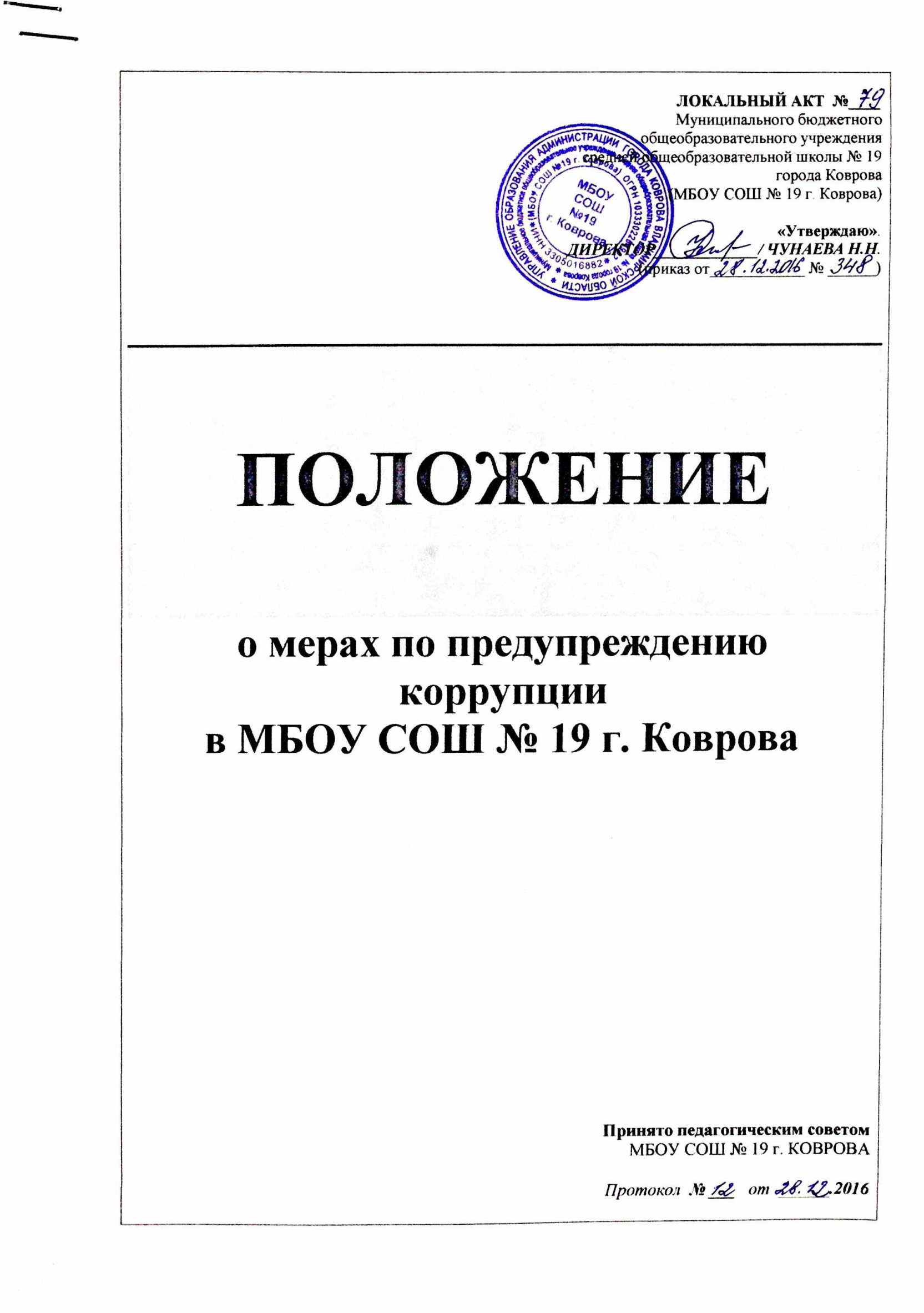                                                                                                                                        ЛОКАЛЬНЫЙ АКТ  №____ Муниципального бюджетного общеобразовательного учреждениясредней общеобразовательной школы № 19 города Коврова(МБОУ СОШ № 19 г. Коврова)«Утверждаю».ДИРЕКТОР_____________/ ЧУНАЕВА Н.Н.(приказ от____________ № ______)ПОЛОЖЕНИЕо мерах по предупреждению коррупции в МБОУ СОШ № 19 г. КовроваПринято педагогическим советом МБОУ СОШ № 19 г. КОВРОВАПротокол  № ___   от  ______.2016Приложение № 1.1 к Положению о конфликте интересов работников 20г.(подпись)(расшифровка подписи)Дата регистрации уведомления20гг.(фамилия, инициалы работника Учреждения, зарегистрировавшего уведомление)(подпись работника Учреждения, зарегистрировавшего уведомление)Приложение № 1.2 к Положению о конфликте интересов работников № п/пРегистрационный номер уведомленияДата
регистрации уведомленияУведомление представленоУведомление представленоУведомление зарегистрированоУведомление зарегистрированоУведомление зарегистрированоОтметка о получении копии уведомления (копию получил, подпись) либо о направлении копии уведомления по почте№ п/пРегистрационный номер уведомленияДата
регистрации уведомленияФ.И.О.ДолжностьФ.И.О.ДолжностьПодписьОтметка о получении копии уведомления (копию получил, подпись) либо о направлении копии уведомления по почте123456789Приложение № 1.3 к Положению о конфликте интересов работников (дата)(подпись)(инициалы и фамилия)№ п/пНомер, дата уведомления (указывается номер и дата талона-уведомления)Сведения о работнике, направившем уведомлениеСведения о работнике, направившем уведомлениеСведения о работнике, направившем уведомлениеСведения о работнике, направившем уведомлениеКраткое содержание уведомленияФ.И.О. лица, принявшего уведомление№ п/пНомер, дата уведомления (указывается номер и дата талона-уведомления)Ф.И.О.документ, удостоверяющий личность – паспорт гражданина Российской Федерации; должностьконтактный номер телефонаКраткое содержание уведомленияФ.И.О. лица, принявшего уведомление